Henri Labouret (1878-1959) 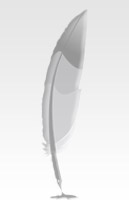 Henri Labouret (1878-1959) : œuvres (75 ressources dans data.bnf.fr) Œuvres textuelles (56) Nouvelles notes sur les tribus du rameau Lobi, leurs migrations, leur évolution, leurs parlers et ceux de leurs voisins (1958) Le Servage, étape entre l'esclavage et la liberté en Afrique occidentale (1955) La langue des Peuls ou Foulbé, lexique français-peul (1955) La langue des Peuls ou Foulbé (1952) Colonisation, colonialisme, décolonisation (1952) Histoire des Noirs d'Afrique (1946) Paysans d'Afrique occidentale (1941) Situation matérielle, morale et coutumière de la femme dans l'Ouest africain (1940) Famines et disettes aux colonies (1938) La géographie alimentaire en Afrique Occidentale (1937) A.E.F. 1937 (1937) Monteil, explorateur et soldat (1937) Le Cameroun (1937) Cameroun 1934 (1936) Les pêcheurs de Guet N'Dar (1935) Cameroun du Nord Ouest. En pays Bamoun. La ville de Toumban. L'ancien palais royal de Toumban. L'écriture Bamoun. Les populations dites Bamiléké (1935) Cameroun méridional. Sorcellerie et Sortilèges. Chez les Baffia et Yambassa. Jeux de dés (1935) Les Manding et leur langue (1934) Recommandations pratiques pour composer des monographies régionales (1933) Plan de monographie régionale (1933) Ethnologie coloniale. Un programme de recherches (1932) Les Tribus du rameau Lobi (1931) L'Afrique occidentale française et anglaise (1931) L'Habitation indigène dans les possessions françaises. Afrique du Nord (1931) A la recherche d'une politique indigène dans l'Ouest africain (1931) La politique indigène en Afrique (1930) Le royaume d'Arda et son évangélisation au XVIIe siècle (1929) Quelques aspects de la magie africaine, amulettes et talismans au Soudan français (1928) Langage tambouriné et sifflé (1923) Voir plus de documents de ce genre Documents sur Henri Labouret (1878-1959) (1 ressources dans data.bnf.fr) Livres (1) Catalogue de l'exposition de la mission au Cameroun de M. H. Labouret,... : Paris, Musée du Trocadéro, 9 mars-31 octobre 1935 (1935) Autour de Henri Labouret (1878-1959) (16 ressources dans data.bnf.fr) Thèmes liés (1) Catalogues d'exposition Auteurs liés en tant que auteur du texte (12) Auteurs liés en tant que photographe (3) Voir aussi À la BnF (1) Notice correspondante dans Catalogue général Sur le Web (3) Services BnFPoser une question à un bibliothécaireVenir à la BnFReproduire un documentAutres bases documentairesRecherche dansGallicaRetronewsCatalogue généralBnF archives et manuscritsBnF ImageCatalogue collectif de FranceEuropeanaOCLC WorldCatSudocOutilsImprimer la page Exporter la page en PDF Signaler un problème sur la page Citer la pageHaut du formulairePermalien : Bas du formulaireTélécharger les donnéesTélécharger en RDF ( xml | nt | n3 ) 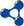 Télécharger en JSON-LD 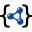 Télécharger en JSON 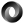 Le Web sémantique dans data.bnf.fr https://data.bnf.fr/ark:/12148/cb123865295Pays :FranceLangue :françaisSexe :masculinNaissance :Laon (Aisne), 27-05-1878Mort :Paris (France), 04-06-1959Note :Ethnologue. - Directeur de l'Institut international africain (à partir de 1927). - professeur de langues soudanaises à l'École nationale des langues orientales vivantes (1926-1945). - Professeur de civilisation africaine à l'École coloniale, Paris (1926-1945)ISNI :ISNI 0000 0000 8081 9948